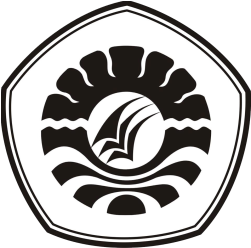 SKRIPSIPENERAPAN MODEL PEMBELAJARAN KOOPERATIF TIPE THINK PAIR SHARE (TPS) UNTUK MENINGKATAN HASIL BELAJAR IPS PADA SISWA KELAS V SDN 7 SALOTUNGO KECAMATAN LALABATA KABUPATEN SOPPENG MARWAH SAJUANG094 704 024PROGRAM STUDI PENDIDIKAN GURU SEKOLAH DASARFAKULTAS ILMU PENDIDIKANUNIVERSITAS NEGERI MAKASSAR2014PENERAPAN MODEL PEMBELAJARAN KOOPERATIF TIPE THINK PAIR SHARE (TPS) UNTUK MENINGKATAN HASIL BELAJAR IPS PADA SISWA KELAS V SDN 7 SALOTUNGO KECAMATAN LALABATA KABUPATEN SOPPENG SKRIPSIDiajukan untuk Memenuhi Sebagian Persyaratan GunaMemperoleh Gelar Sarjana Pendidikan pada Program StudiPendidikan Guru Sekolah Dasar Strata Satu Fakultas Ilmu PendidikanUniversitas Negeri MakassarOlehMARWAH SAJUANG094 704 024PROGRAM STUDI PENDIDIKAN GURU SEKOLAH DASARFAKULTAS ILMU PENDIDIKANUNIVERSITAS NEGERI MAKASSAR2014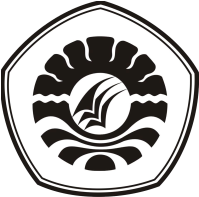 PERSETUJUAN PEMBIMBINGSkripsi dengan judul “Penerapan Model Pembelajaran Kooperatif Tipe Think Pair Share (TPS) untuk Meningkatan Hasil Belajar IPS pada Siswa Kelas V SDN 7 Salotungo Kecamatan Lalabata Kabupaten Soppeng”.Atas nama:Nama		: Marwah SajuangN I M		: 094 704 024Kelas 		: B1.1Prodi		: S1-PGSDFakultas 	: Ilmu PendidikanSetelah diperiksa dan diteliti, naskah skripsi ini yang dilaksanakan pada tanggal 7 Februari 2014 dinyatakan LULUS.                                                                	   Makassar,  13 Februari 2014PENGESAHAN  UJIAN  SKRIPSISkripsi atas nama: MARWAH SAJUANG, NIM: 094 704 024, Judul: Penerapan Model Pembelajaran Kooperatif Tipe Think Pair Share (TPS) untuk Meningkatan Hasil Belajar IPS pada Siswa Kelas V SDN 7 Salotungo Kecamatan Lalabata Kabupaten Soppeng diterima oleh Panitia Ujian Skripsi Fakultas Ilmu Pendidikan Universitas Negeri Makassar dengan SK Dekan Nomor  4987/UN36.4/PP/2014 tanggal 7 Februari 2014 untuk memenuh salah satu persyaratan memperoleh gelar Sarjana Pendidikan pada Jurusan Pendidikan Luar Sekolah Fakultas Ilmu Pendidikan Universitas Negeri Makassar pada hari Jumat tanggal 7 Februari 2014.						Disahkan OlehDekan Fakultas Ilmu Pendidikan UNM,Prof. Dr. H. Ismail Tolla, M. Pd.NIP. 19531230 198003 1 005Panitia Penguji:Ketua	: Drs. Andi Mappincara, M. Pd.	       (…………………….)Sekretaris	: Nurhaedah, S. Pd., M. Pd.	       (…………………… )Pembimbing I	: Widya Karmila Sari A., S. Pd.,  M. Pd.  (…………………… )Pembimbing II	: Ahmad Syawaluddin, S. Kom., M. Pd.  (…………………….)   Penguji I	: Nur Abidah Idrus, S. Pd., M. Pd.	       (…………………….)Penguji II	: Dra. St. Habibah, M. Si.	       (…………………….) MOTTOKeyakinan Menciptakan Sebuah Kemauan dan Kemauan Memberi Dorongan untuk Menuju Sebuah Keberhasilan.(Penulis)Jangan pernah kamu menyerah dengan alasan yang belum pastiKarena kesuksesan adalah kerja keras yang harus dilakukan(Penulis)Kuperuntukkan karya ini kepada kedua orang tua tercintadan saudara-saudaraku tersayangyang dengan tulus dan ihklas selalu memanjatkan do’a danmembantu baik material maupun moril demi keberhasilan penulisSemoga Allah SWT Memberikan Rahmat dan KaruniaNyaKepada Kita SemuaPERNYATAAN KEASLIAN SKRIPSISaya yang bertanda tangan di bawah ini:Nama				      :  Marwah SajuangNIM				      :  094 704 024Jurusan / Program Studi	      :  Pendidikan Guru Sekolah Dasar / S1Judul Skripsi	: Penerapan Model Pembelajaran Kooperatif Tipe Think Pair Share (TPS) untuk Meningkatan Hasil Belajar IPS pada Siswa Kelas V SDN 7 Salotungo Kecamatan Lalabata Kabupaten Soppeng.Menyatakan dengan sebenarnya bahwa skripsi yang saya tulis ini benar merupakan hasil karya saya sendiri dan bukan merupakan pengambilalihan tulisan atau pikiran orang lain yang saya akui sebagai hasil tulisan atau pikiran sendiri.Apabila dikemudian hari terbukti atau dapat dibuktikan bahwa skripsi ini hasil jiplakan, maka saya bersedia menerima sanksi atas perbuatan tersebut sesuai ketentuan yang berlaku.ABSTRAKMarwah Sajuang, 2013. Penerapan Model Pembelajaran Kooperatif Tipe Think Pair Share (TPS) untuk Meningkatan Hasil Belajar IPS pada Siswa Kelas V SDN 7 Salotungo Kecamatan Lalabata Kabupaten Soppeng. Skripsi. Dibimbing oleh    Widya Karmila Sari Achmad, S.Pd., M.Pd. dan Ahmad Syawaluddin, S.Kom, M.Pd. Program Studi PGSD Fakultas Ilmu Pendidikan Universitas Negeri Makassar. Masalah dalam penelitian ini adalah rendahnya hasil belajar IPS siswa kelas V SDN 7 Salotungo Kecamatan Lalabata Kabupaten Soppeng. Rumusan masalah adalah bagaimanakah penerapan model pembelajaran kooperatif tipe think pair share (TPS) dapat meningkatkan hasil belajar IPS pada siswa kelas V SDN 7 Salotungo Kecamatan Lalabata Kabupaten Soppeng. Tujuan penelitian ini adalah untuk meningkatkan hasil belajar IPS siswa kelas V SDN 7 Salotungo Kecamatan Lalabata Kabupaten Soppeng melalui penerapan model pembelajaran kooperatif tipe think pair share (TPS). Pendekatan  yang  digunakan  dalam   penelitian  ini   adalah pendekatan kualitatif. Jenis penelitian ini adalah penelitian tindakan kelas yang berlangsung dalam dua siklus. Setiap siklus terdiri dari 2 kali pertemuan. Tiap siklus terdiri atas tahap perencanaan, pelaksanaan tindakan, observasi, dan refleksi. Subjek penelitian adalah guru dan siswa kelas V SDN 7 Salotungo Kecamatan Lalabata Kabupaten Soppeng yang berjumlah 35 siswa yang terdiri dari 12 laki-laki dan 23 perempuan. Data dalam penelitian ini dikumpulkan melalui teknik observasi, tes dan dokumentasi. Data dianalisis secara deskriptif kualitatif. Hasil penelitian menunjukkan bahwa terjadi peningkatan hasil belajar siswa di mana pada siklus I tergolong baik (B) dan pada siklus II hasil belajar siswa meningkat menjadi sangat baik (SB). Peningkatan tersebut didukung oleh peningkatan aktivitas pembelajaran di siklus I yang tergolong baik (B) dan pada siklus II meningkat menjadi sangat baik (SB), dengan demikian dapat disimpulkan bahwa penerapan model pembelajaran kooperatif tipe think pair share (TPS) dapat meningkatkan hasil belajar IPS pada siswa kelas V SDN 7 Salotungo Kecamatan Lalabata Kabupaten Soppeng.PRAKATAUcapan yang paling pantas penulis ucapkan untuk pertama kali adalah puji syukur kehadirat Allah SWT., atas limpahan rahmat dan karunia-Nya sehingga skripsi ini dapat terselesaikan dengan baik.Penulis juga menyadari bahwa tanpa bimbingan dan motivasi dari Ibu dan Bapak pembimbing maka skripisi ini tidaklah mudah untuk terselesaikan. Oleh karena itu, maka sepantasnyalah penulis menyampaikan ucapan terima kasih yang sebesar-besarnya  dan  penghargaan  yang setinggi-tingginya  kepada  yang terhormat Widya Karmila Sari Achmad., S. Pd., M. Pd., sebagai Dosen Pembimbing I dan Ahmad Syawaluddin, S. Kom., M. Pd.  sebagai Dosen Pembimbing II yang dengan penuh keikhlasan dan kesabaran membimbing, memotivasi dan membantu penulis dalam menyusun skripsi ini.Selanjutnya, ucapan terima kasih yang tak lupa penulis tujukan pula kepada:Prof. Dr. H. Arismunandar, M.Pd. selaku Rektor Universitas Negeri Makassar yang telah memberikan izin kepada penulis untuk mengikuti pendidikan Program Studi PGSD Makassar.Prof. Dr. H. Ismail Tolla, M.Pd. selaku Dekan Fakultas Ilmu Pendidikan Universitas Negeri Makassar, yang telah memfasilitasi dan menyetujui pelaksanaan penyusunan skripsi.Drs. M. Ali Latif Amri, M.Pd selaku Pembantu Dekan I, dan  Drs. Andi Mappincara, M.Pd. selaku Pembantu  Dekan  II  dan  Drs. Muh. Faisal, M.Pd selaku Pembantu Dekan III, yang telah memberikan layanan akademik, administrasi dan kemahasiswaan selama proses pendidikan dan penyelasaian studi.Ahmad Syawaluddin, S. Kom., M. Pd. dan Muh. Irfan, S. Pd., M. Pd. selaku Ketua Sekretaris Prodi PGSD Makassar FIP Universitas Negeri Makassar yang telah memberikan pengarahan dalam mengurus administrasi akademik sejak penulis terdaftar sebagai mahasiswa S1-PGSD Makassar FIP UNM.Prof. Dr. H. Patta Bundu, M.Ed. dan Dr. Andi Makkasau, M.Si. selaku Ketua Sekretaris UPP PGSD Makassar FIP Universitas Negeri Makassar atas kesempatan yang diberikan kepada penulis dalam menggunakan fasilitas perkuliahan sejak penulis terdaftar sebagai mahasiswa S1-PGSD Makassar FIP UNM.Bapak dan Ibu dosen serta seluruh staf tata usaha UPP PGSD Makassar yang telah membantu dalam memberikan layanan dalam pengurusan dan penyusunan skripsi ini.Wahidin, S.Pd. selaku Kepala Sekolah yang telah memberikan layanan dan izin dengan senang hati di SDN 7 Salotungo Kecamatan Lalabata Kabupaten Soppeng untuk melakukan penelitian.Andi Rosma Nur, S. Pd. selaku Guru Kelas V SDN 7 Salotungo Kecamatan Lalabata Kabupaten Soppeng yang telah bersedia untuk diteliti pada mata pelajaran IPS semester II tahun ajaran 2013/ 2014.Ayah dan Ibu tercinta yang telah merawat dan membesarkanku, terimalah sembah sujud anakmu sebagai ungkapan terima kasih yang tiada terhingga. Dengan jerih payahmulah, anakmu ini masih dapat melanjutkan pendidikan.Rekan-rekan mahasiswa Program Studi PGSD khususnya Kelas B1.1. yang telah banyak memberikan masukan kepada penulis baik selama dalam mengikuti perkuliahan maupun dalam penulisan skripsi ini.Serta terima kasih kepada semua pihak yang penulis tidak dapat disebutkan namanya satu persatu. Terima kasih atas bantuan dan bimbingannya. Semoga Allah Swt memberikan pahala yang setimpal, Amin.Tak ada gading yang tak retak, kesempurnaan hanyalah milik Allah Swt, kodrat kita sebagai manusia yang tak luput dari kesalahan dan kekhilafan. Sehingga dalam penyusunan skripsi ini masih terdapat kekurangan baik dari segi materi maupun teknik penulisannya. Oleh karena itu, kritik dan saran yang sifatnya membangun dari berbagai pihak sangat diharapkan agar skripsi ini dapat lebih baik.Akhir kata, penulis berharap semoga skripsi ini dapat bermanfaat dan memberikan konstribusi yang positif terhadap bidang pendidikan, khususnya pada penguasaan kosakata.Makassar, 13 Februari   2014                                                                                         PenulisDAFTAR ISI           Judul	HalamanHALAMAN SAMPUL 		i HALAMAN JUDUL 		iiPERSETUJUAN PEMBIMBING 		iiiPENGESAHAN UJIAN SKRIPSI		ivMOTTO		vPERNYATAAN KEASLIAN SKRIPSI		viABSTRAK		viiPRAKATA		viiiDAFTAR ISI 		xiDAFTAR GAMBAR		viiDAFTAR TABEL		viiiLAMPIRAN		ixBAB I.   PENDAHULUANLatar Belakang	Masalah…………………………………..	   	   1Rumusan Masalah	………………………….……………..	   	   5Tujuan Penelitian	………………………………………..	 	   6Manfaat Penelitian	………………………………………...	  	   6BAB II.  KAJIAN PUSTAKA, KERANGKA FIKIR DAN HIPOTESIS    TINDAKAN		Kajian pustaka………………………………………………….	  8Pengertian model pembelajaran……………………………	  8Pembelajaran kooperatif……………………………………	  9Pengertian pembelajaran kooperatif……………………	  9Tujuan pembelajaran kooperatif…………………….....	 12Kelebihan dan kelemahan pembelajaran kooperatif……	 13Karakteristik pembelajaran kooperatif………………….	 14Pembelajaran Think Pair Share (TPS)…………………....	 16Pengertian model pembelajaran think pair share (TPS)….	 16Tujuan model pembelajaran think pair share (TPS)……...	 17Kelebihan model pembelajaran think pair share (TPS)….	 29Kekurangan model pembelajaran think pair share (TPS)….	 20Langkah-langkah model pembelajaran think pair share (TPS)	 21Pembelajaran Ilmu Pengetahuan Sosial (IPS)  …………....	 22Pengertian IPS	………………………………………..	 22Tujuan pembelajaran IPS	………………………..	 23Cakupan materi pembelajaran IPS	………………..	 24Hasil belajar		………………………………………..	 25Hakikat Belajar							 25Pengertian hasil belajar	………………………………..	 25Faktor-faktor yang mempengaruhi hasil belajar……….	 27Kerangka Pikir		……………………..………………….	 28Hipotesis Tindakan	 ………………………………………..	 31BAB III.  METODE PENELITIAN		………………………………             32Pendekatan dan Jenis Penelitian	 ………………………	 32Fokus Penelitian	..………………..………………..…..	 32Setting Penelitian dan Subjek Penelitian ……………………..	 33Rancangan Tindakan	………………………………………	 34Teknik dan Prosedur Pengumpulan Data	…….…………	 38Teknik Analisis Data dan Indikator Keberhasilan ……………	 39BAB IV. HASIL PENELITIAN DAN PEMBAHASAN ………………………	41Hasil Penelitian ……………………………………………………	41Pembahasan ……………………………………………………..	74BAB V. SARAN DAN KESIMPULAN……………………………………………	77Kesimpulan 		77Saran 		77Daftar Pustaka	…………………………………………………	 78Lampiran	…………………………………………………………………	 80Riwayat Hidup 		………………………DAFTAR GAMBAR     2.1. 	Bagan Kerangka Pikir 		30     3.1. 	Bagan Penelitian Tindakan Kelas 		35DAFTAR TABEL     3.1. 	Taraf Kriteria Keberhasilan  		394.1.	Hasil Observasi Guru Model Pembelajaran Kooperatif  Tipe Think	Pair Share (TPS) Siklus I		514.2.	Hasil Observasi Siswa Model Pembelajaran Kooperatif  Tipe Think	Pair Share (TPS) Siklus I		53     4.3. 	Frekuensi dan Persentase Siklus I.		564.4.	Hasil Observasi Guru Model Pembelajaran Kooperatif  Tipe Think	Pair Share (TPS) Siklus II		674.5.	Hasil Observasi Siswa Model Pembelajaran Kooperatif  Tipe Think	Pair Share (TPS) Siklus II		69     4.6. 	Frekuensi dan Persentase Siklus II		71DAFTAR LAMPIRANNomor		  						                           HalamanRencana Pelaksanaan Pembelajaran Siklus I Pertemuan Pertama 		81Lembar Kerja Siswa (LKS) Siklus I Pertemuan Pertama		86Rencana Pelaksanaan Pembelajaran Siklus I Pertemuan Kedua 		88 Lembar Kerja Siswa (LKS) Siklus I Pertemuan Kedua		92Soal Tes Akhir Siklus I	      96Rencana Pelaksanaan Pembelajaran Siklus II Pertemuan Pertama 		  198Lembar Kerja Siswa (LKS) Siklus II Pertemuan Pertama		  102Rencana Pelaksanaan Pembelajaran Siklus II Pertemuan Kedua 		  116Lembar Kerja Siswa (LKS) Siklus II Pertemuan Kedua		  110Soal Tes Akhir Siklus II	      114Analisis Observasi Guru  Pada Pelaksanaan Pembelajaran Kooperatif  Tipe Think Pair Share (TPS) Pertemuan Pertama Siklus I	     116Analisis Observasi Guru  Pada Pelaksanaan Pembelajaran Kooperatif  Tipe Think Pair Share (TPS) Pertemuan kedua Siklus I	     118Analisis Observasi Guru  Pada Pelaksanaan Pembelajaran Kooperatif  Tipe Think Pair Share (TPS) Pertemuan Pertama Siklus II	     120Analisis Observasi Guru  Pada Pelaksanaan Pembelajaran Kooperatif  Tipe Think Pair Share (TPS) Pertemuan Kedua Siklus II	     122Deskriptor Penilaian Aktivitas Guru Pada Kegiatan Pelaksanaan Model Pembelajaran Kooperatif  Tipe Think Pair Share (TPS)	     124Analisis Observasi Siswa Pada Pelaksanaan Pembelajaran Kooperatif  Tipe Think Pair Share (TPS) Siklus I Pertemuan Pertama dan Kedua	     126Analisis Observasi Siswa Pada Pelaksanaan Pembelajaran Kooperatif  Tipe Think Pair Share (TPS) Siklus II Pertemuan Pertama dan Kedua	     128Deskriptor Penilaian Aktivitas Siswa Pada Kegiatan Pelaksanaan Model Pembelajaran Kooperatif  Tipe Think Pair Share (TPS)	     130Data Hasil Tes Ulangan Siklus I Pembelajaran Kooperatif  Tipe Think	Pair Share (TPS) Pada Mata Pelajaran IPS Kelas V SDN 7 Salotungo 	Kecamatan Lalabata Kabupaten Soppeng	     132Data Hasil Tes Ulangan Siklus II Pembelajaran Kooperatif  Tipe Think	Pair Share (TPS) Pada Mata Pelajaran IPS Kelas V SDN 7 Salotungo 	Kecamatan Lalabata Kabupaten Soppeng	     136Data Rekapitulisasi Hasil Tes Ulangan Siklus II Pembelajaran Kooperatif  Tipe Think Pair Share (TPS) Pada Mata Pelajaran IPS 	Kelas V SDN 7 Salotungo Kecamatan Lalabata Kabupaten Soppeng	14 140Data Nilai LKS IPS Pada Penilaian Pembelajaran Kooperatif  Tipe Think Pair Share (TPS) Siklus I dan Siklus II	     142Dokumentasi Pembelajaran Kooperatif  Think Pair Share (TPS	     144Persuratan 	     146Daftar Riwayat HidupDisetujui Oleh :Dosen PembimbingDisetujui Oleh :Dosen PembimbingPembimbing I;Widya Karmila Sari Achmad, S.Pd.,  M.Pd.NIP. 19731107 2005 1 003Pembimbing II;Ahmad Syawaluddin, S.Kom, M.Pd.NIP. 19741012 200604 1 001Disahkan Oleh :Ketua Prodi PGSD FIP UNMAhmad Syawaluddin, S.Kom, M.Pd.NIP. 19741012 200604 1 001Disahkan Oleh :Ketua Prodi PGSD FIP UNMAhmad Syawaluddin, S.Kom, M.Pd.NIP. 19741012 200604 1 001Makassar, 13 Februari 2014Yang Membuat PernyataanMarwah Sajuang 094 704 024